Papeete, le mardi 14 juillet 2015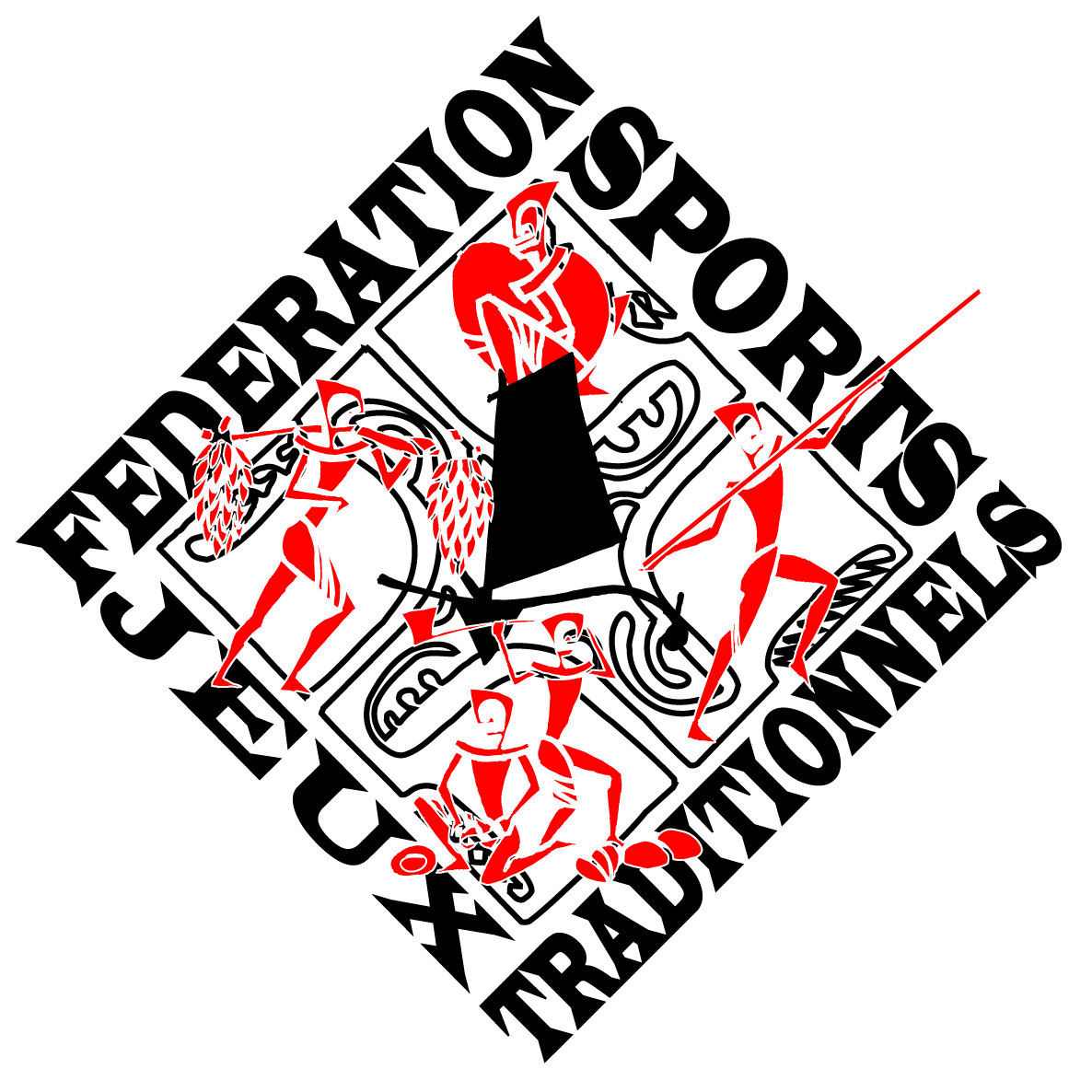 1ER FESTIVAL DES SPORTS TRADITIONNELSDU PACIFIQUEMusée de Tahiti & des IlesRESULTATS OFFICIELS DES EPREUVESMardi 14 juilletLANCER DE JAVELOTSMât de  de hauteur – 8 séries de 7mnTe Vahine – Femmes 1er : REVA HABARITA2ème : MAHE MARJORIE3ème : FANAURA VAEA4ème : RAVEINO RAYMONDEUi api – Jeunes1er : REORAU TOOFA2ème : PAE KEANU3ème : TEATA TEAVETAU4ème : RAVEINO TAUMAKA« Iaora Farani » 1er : TE HAU AMUI             2ème : TAMARII NIAU3ème : TAMARII KAUKURA 34ème : TE UFI TARAMEA 15ème : TAMARII ANAA 1LEVER DE PIERRE Catégorie Vahine, pierre de 60kg1er :RATIA TEHEA en 1”802ème :BARSINAS VEHIATA en 1”943ème :TAPIATA HANA en 2”22Catégorie Super-lourd, pierre de 140kg1er :TERIINOHOAPUAITERAAI TEHAAMANA en 3”432ème :PODJA TOM en 4”413ème :ARUTAHI TIMOTHE en 4”714ème :TOA NICODEME en 5”69Catégorie Extra-lourd, pierre de 150kg1er :RATIA ERIATARA en 4”002ème :TEINAURI POANERE en 8”313ème :TEAPEHU TETUARII en 10”964ème :TUAHU MILTON en 11”19COPRAHTane / Individuel -100 COCOS1er : PUTAOHE ERNEST en 18’082ème : MARUAE STEEVE en 18’183ème : TEROROIRIA MARTIAL en 19’064ème : JORDAN VAITEA en 20’255ème : TEMAURI JACQUINOT en 22’456ème : TEROROIRIA ENOC en 23’457ème : TEHAHE GILLES  en 23’52DECORTICAGE DE COCOSIndividuel -15 COCOS1er : TEROROIRIA ELISABETH en 1’452ème : MAI RAIANU en 2’203ème : TEROROIRIA ENOC en 2’26